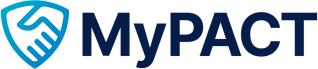 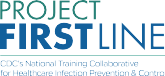 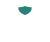 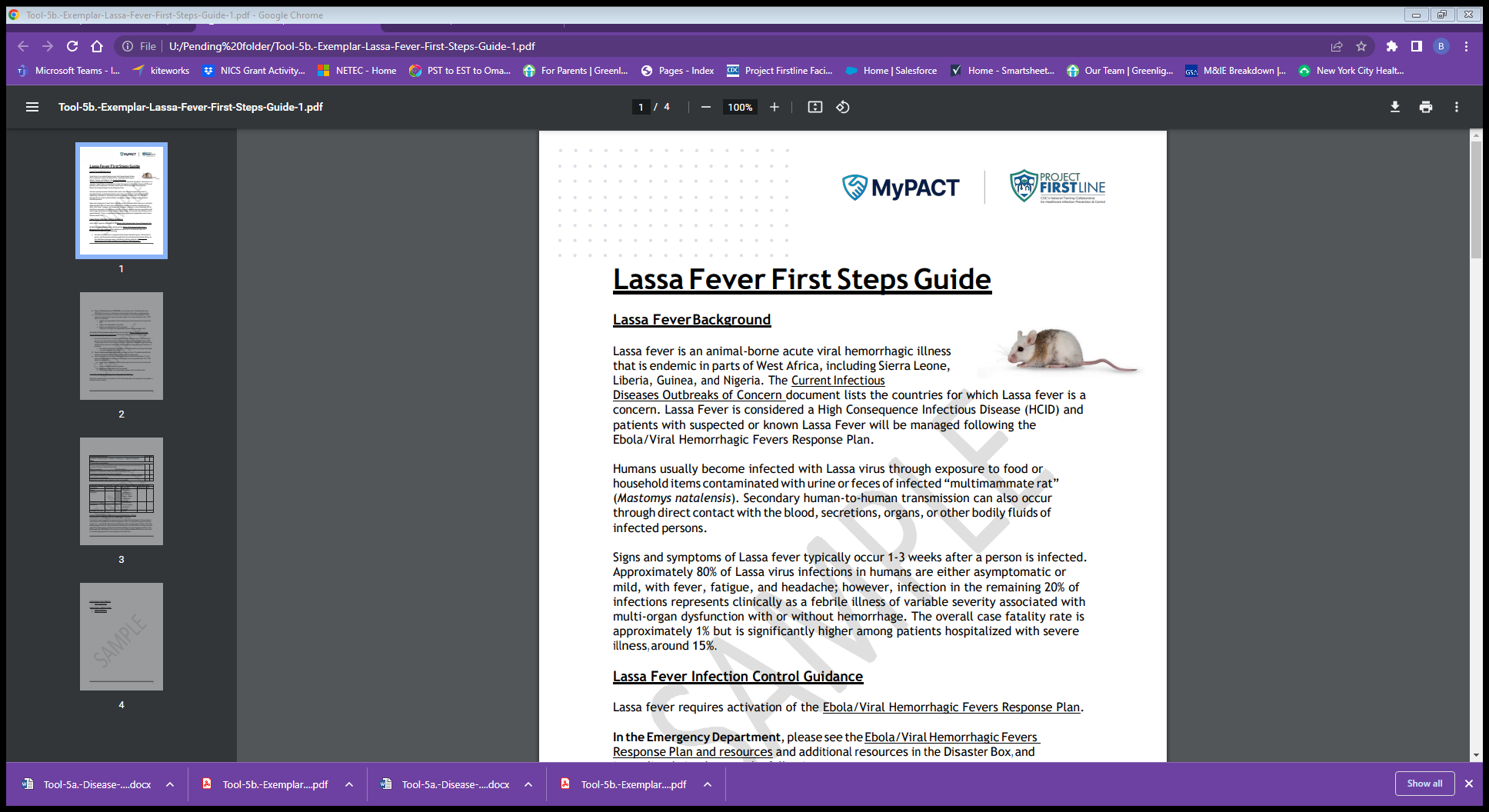 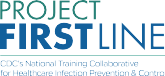 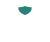 Name of special pathogen with two sentence definitionSection 1: Disease SummaryTransmissionIncubation PeriodSymptomsSection 2: Case DefinitionClinical DescriptionEpidemiologic CriteriaLaboratory criteria for diagnosis (confirmed / probable)Section 3: Key Screening StepsIdentifyIsolateInformSection 4: Infection PreventionHand HygienePatient PlacementTransmission-based Precautions and PPEEnvironmental Infection ControlSection 5: Diagnostic Testing and Submission Forms Section 6: TreatmentSection 7: Useful Links